November 9, 2020Docket No. A-2020-3019634Utility Code 230073ELIZABETH ROSE TRISCARI ESQUIREPENNSYLVANIA AMERICAN WATER COMPANY852 WESLEY DRIVEMECHANICSBURG PA 17055Elizabeth.Triscari@amwater.comDAVID P ZAMBITO ESQUIREJONATHAN P NASE ESQUIRECOZEN O CONNOR17 NORTH SECOND STREET SUITE 1410HARRISBURG PA 17101dzambito@cozen.comjnase@cozen.comRe:	Section 1329 Application of Pennsylvania-American Water Company – Wastewater Division for the Acquisition of Royersford Borough’s Wastewater System Assets at 
Docket No. A-2020-3019634	Dear Attorneys Triscari, Zambito and Nase:The Commission writes to inform you that it has accepted for filing Pennsylvania-American Water Company – Wastewater Division’s (PAWC-WD’s) above-captioned application (Application), including the supplemental materials filed prior to conditional acceptance and the First Amendment to the Asset Purchase Agreement filed on October 30, 2020.  Specifically, this letter acknowledges receipt of PAWC-WD’s verification that it has provided individualized notice of the Application to all potentially affected PAWC-WD wastewater and Pennsylvania-American Water Company water customers and finalizes acceptance of the filing for the Commission’s consideration.  The Commission will proceed with publishing notice of the Application in the November 21, 2020 edition of the Pennsylvania Bulletin with a protest deadline of December 7, 2020.If you are dissatisfied with the resolution of this matter, you may, as set forth in 52 Pa. Code § 5.44, file a petition for reconsideration from the actions of staff with the Commission within 20 days of the date this letter is served.Sincerely,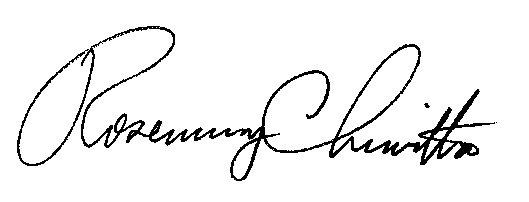 Rosemary ChiavettaSecretarycc:	Tanya McCloskey, Office of Consumer Advocate, tmccloskey@paoca.govJohn Evans, Office of Small Business Advocate, jorevan@pa.govRichard Kanaskie, PUC Bureau of Investigation and Enforcement, rkanaskie@pa.gov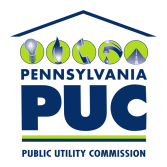 COMMONWEALTH OF PENNSYLVANIAPENNSYLVANIA PUBLIC UTILITY COMMISSION400 NORTH STREET, HARRISBURG, PA 17120IN REPLY PLEASE REFER TO OUR FILE